2.1. Физикалық география. Бөлім: 3.3 ГидросфераКүні: Сынып: 8 «А»Мектеп: Новокаменка орта мектебіМұғалімнің аты жөні: Айдарханов Б.П2.1. Физикалық география. Бөлім: 3.3 ГидросфераКүні: Сынып: 8 «А»Мектеп: Новокаменка орта мектебіМұғалімнің аты жөні: Айдарханов Б.П2.1. Физикалық география. Бөлім: 3.3 ГидросфераКүні: Сынып: 8 «А»Мектеп: Новокаменка орта мектебіМұғалімнің аты жөні: Айдарханов Б.П2.1. Физикалық география. Бөлім: 3.3 ГидросфераКүні: Сынып: 8 «А»Мектеп: Новокаменка орта мектебіМұғалімнің аты жөні: Айдарханов Б.П2.1. Физикалық география. Бөлім: 3.3 ГидросфераКүні: Сынып: 8 «А»Мектеп: Новокаменка орта мектебіМұғалімнің аты жөні: Айдарханов Б.ПСабақтың тақырыбыСабақтың тақырыбыҚұрлық  суларының экологиялық проблемалары.Құрлық  суларының экологиялық проблемалары.Құрлық  суларының экологиялық проблемалары.Оқыту мақсаты; Оқыту мақсаты; 8.3.3.5 құрлық суларының экологиялық проблемаларын жіктеп, шешу жолдарын ұсынады (жергілікті компонентті қосымша қамту негізінде).8.3.3.5 құрлық суларының экологиялық проблемаларын жіктеп, шешу жолдарын ұсынады (жергілікті компонентті қосымша қамту негізінде).8.3.3.5 құрлық суларының экологиялық проблемаларын жіктеп, шешу жолдарын ұсынады (жергілікті компонентті қосымша қамту негізінде).Сабақтың мақсаты Сабақтың мақсаты Құрлық  суларының экологиялық проблемаларын жіктеп, шешу жолдарын ұсынады;Құрлық  суларының экологиялық проблемаларын жіктеп, шешу жолдарын ұсынады;Құрлық  суларының экологиялық проблемаларын жіктеп, шешу жолдарын ұсынады;Бағалау критерийіБағалау критерийіТөменгі  деңгей дағдылары:Жоғарғы деңгей дағдылары Құрлық суларының экологиялық проблемаларын жіктейді; Суреттерден, мәтіннен, бейнематериалдан экологиялық мәселелерді анықтап, сипаттайды;Туындаған мәселелердің себебін анықтайды;Салдарына дәлелдер келтіреді;Мәселенің шығу жолдарын ұсынады;Қорытынды жасайды.Құрлық суларының экологиялық проблемаларын жіктейді; Суреттерден, мәтіннен, бейнематериалдан экологиялық мәселелерді анықтап, сипаттайды;Туындаған мәселелердің себебін анықтайды;Салдарына дәлелдер келтіреді;Мәселенің шығу жолдарын ұсынады;Қорытынды жасайды.Тілдік мақсаттарТілдік мақсаттарҚұрлық суларының экологиялық  мәселелерді сипаттайды, себебін анықтап, салдарына дәлел келтіреді, шығу жолдарын ұсынады, қорытынды жасайды.Пәнге тән лексика және терминология: Өзен, көл, жер асты суы, мұздықтар, экологиялық апаттар, т.б.Диалогқа және жазылымға қажетті сөздер топтамасы:Құрлық  суларының экологиялық проблемаларын ..................................................................................................... түрлерге жіктеймін.Құрлық  суларының экологиялық проблемаларының шешу жолдарын .................................................................................................................... ұсынамын.Құрлық суларының экологиялық  мәселелерді сипаттайды, себебін анықтап, салдарына дәлел келтіреді, шығу жолдарын ұсынады, қорытынды жасайды.Пәнге тән лексика және терминология: Өзен, көл, жер асты суы, мұздықтар, экологиялық апаттар, т.б.Диалогқа және жазылымға қажетті сөздер топтамасы:Құрлық  суларының экологиялық проблемаларын ..................................................................................................... түрлерге жіктеймін.Құрлық  суларының экологиялық проблемаларының шешу жолдарын .................................................................................................................... ұсынамын.Құрлық суларының экологиялық  мәселелерді сипаттайды, себебін анықтап, салдарына дәлел келтіреді, шығу жолдарын ұсынады, қорытынды жасайды.Пәнге тән лексика және терминология: Өзен, көл, жер асты суы, мұздықтар, экологиялық апаттар, т.б.Диалогқа және жазылымға қажетті сөздер топтамасы:Құрлық  суларының экологиялық проблемаларын ..................................................................................................... түрлерге жіктеймін.Құрлық  суларының экологиялық проблемаларының шешу жолдарын .................................................................................................................... ұсынамын.Қалыптастыратын құндылықтарҚалыптастыратын құндылықтарЖаһандық азаматтық қағидаларын насихаттау, сумен байланысты апат түрлерінің зардаптарын түсіну, орын алған жағдайдағы іс –әрекеттерді қадағалаудың маңыздылығын ұғындыру, үйрету.Жаһандық азаматтық қағидаларын насихаттау, сумен байланысты апат түрлерінің зардаптарын түсіну, орын алған жағдайдағы іс –әрекеттерді қадағалаудың маңыздылығын ұғындыру, үйрету.Жаһандық азаматтық қағидаларын насихаттау, сумен байланысты апат түрлерінің зардаптарын түсіну, орын алған жағдайдағы іс –әрекеттерді қадағалаудың маңыздылығын ұғындыру, үйрету.Пәнаралық байланыс Пәнаралық байланыс Информатика, оқушылар АКТ көмегіне сүйене отырып, географиялық ақпараттарды табады.Информатика, оқушылар АКТ көмегіне сүйене отырып, географиялық ақпараттарды табады.Информатика, оқушылар АКТ көмегіне сүйене отырып, географиялық ақпараттарды табады.АКТ-құндылықтары АКТ-құндылықтары АКТ мүмкіндіктерін пайдалана отырып, оқушылардың білімін толықтыру үшін сілтемелер беріледі. Сілтемелер: Арал теңізі туралыhttps://www.youtube.com/watch?v=nAuTWxbyjFA Судың ластануыhttps://www.youtube.com/watch?v=amyoP9YQRBQ    АКТ мүмкіндіктерін пайдалана отырып, оқушылардың білімін толықтыру үшін сілтемелер беріледі. Сілтемелер: Арал теңізі туралыhttps://www.youtube.com/watch?v=nAuTWxbyjFA Судың ластануыhttps://www.youtube.com/watch?v=amyoP9YQRBQ    АКТ мүмкіндіктерін пайдалана отырып, оқушылардың білімін толықтыру үшін сілтемелер беріледі. Сілтемелер: Арал теңізі туралыhttps://www.youtube.com/watch?v=nAuTWxbyjFA Судың ластануыhttps://www.youtube.com/watch?v=amyoP9YQRBQ    Алдыңғы білімАлдыңғы білім8.3.3.3 өзендердің гидрологиялық режимін түсіндіреді (қазақстандық компонентті қосымша қамту негізінде)8.3.3.4 көлдер мен мұздықтарды жоспар бойынша сипаттайды.8.3.3.3 өзендердің гидрологиялық режимін түсіндіреді (қазақстандық компонентті қосымша қамту негізінде)8.3.3.4 көлдер мен мұздықтарды жоспар бойынша сипаттайды.8.3.3.3 өзендердің гидрологиялық режимін түсіндіреді (қазақстандық компонентті қосымша қамту негізінде)8.3.3.4 көлдер мен мұздықтарды жоспар бойынша сипаттайды.Сабақтың барысы Сабақтың барысы Сабақтың барысы Сабақтың барысы Сабақтың барысы Жоспарланған уақыттар Жоспарланатын шараларЖоспарланатын шараларЖоспарланатын шараларРесурстарСабақтың басыАмандасу.Қолайлы орта қалыптастыру. Сурет арқылы сыныппен өткенді қайталау жұмысы жүреді.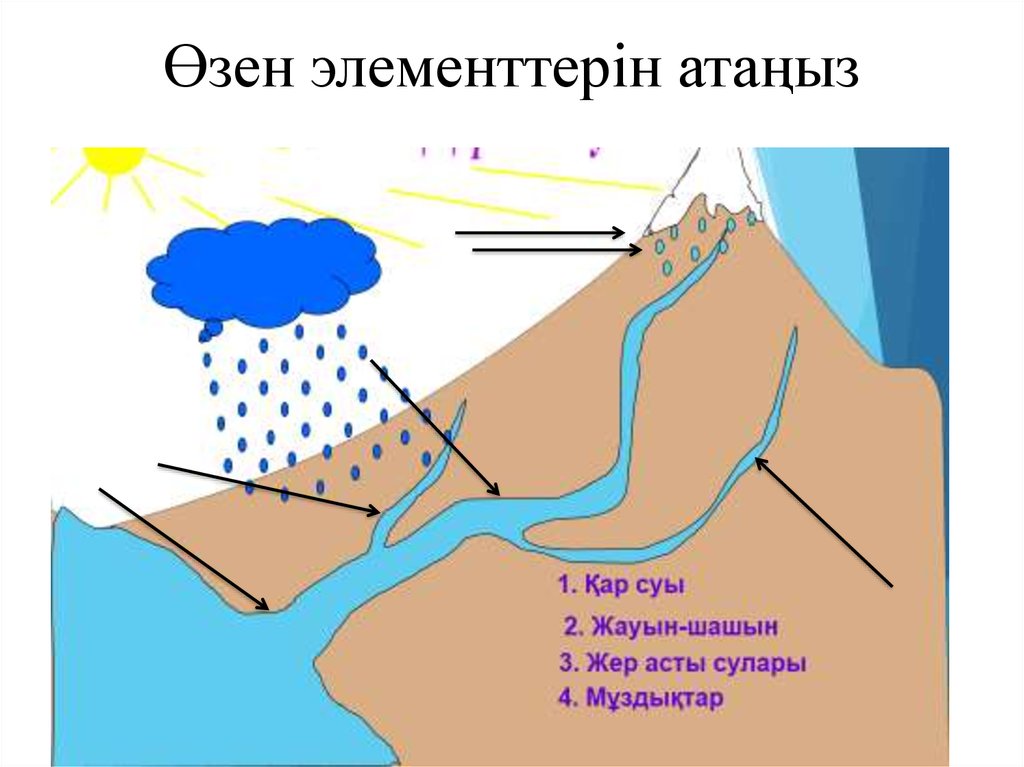 Өзен құрылысын сипаттаңыз.Өзендер бастауын қайдан алады?Өзеннің қоректену типін анықтаңызӨзенді пайдаланудың жолын ұсыныңыз.Амандасу.Қолайлы орта қалыптастыру. Сурет арқылы сыныппен өткенді қайталау жұмысы жүреді.Өзен құрылысын сипаттаңыз.Өзендер бастауын қайдан алады?Өзеннің қоректену типін анықтаңызӨзенді пайдаланудың жолын ұсыныңыз.Амандасу.Қолайлы орта қалыптастыру. Сурет арқылы сыныппен өткенді қайталау жұмысы жүреді.Өзен құрылысын сипаттаңыз.Өзендер бастауын қайдан алады?Өзеннің қоректену типін анықтаңызӨзенді пайдаланудың жолын ұсыныңыз.АҚТ көрсетілімСабақ ортасы(С) Жаңа сабаққа көшу. Суретпен жұмыс. Талдау. Мұғалім кейбір ұғымдарды ашып түсіндіру.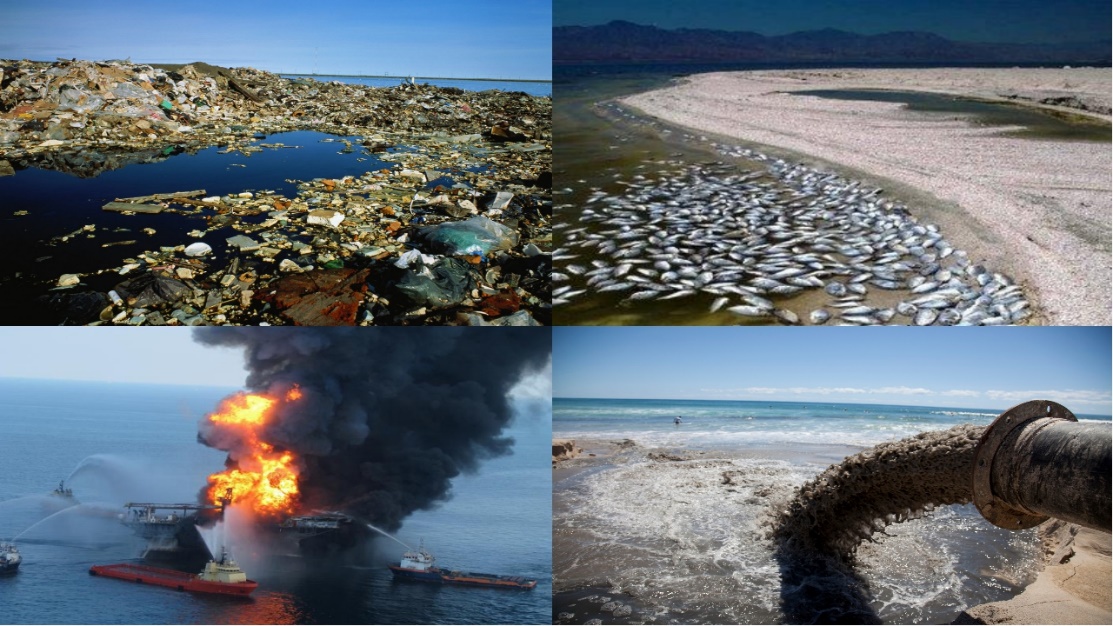 Сабақ тақырыбын болжау.Сабақтың тақырыбы мен оқу мақсатымен таныстыру.Тақырыпқа қатысты терминдермен жұмыс. Бағалау критерийлерімен таныстыру.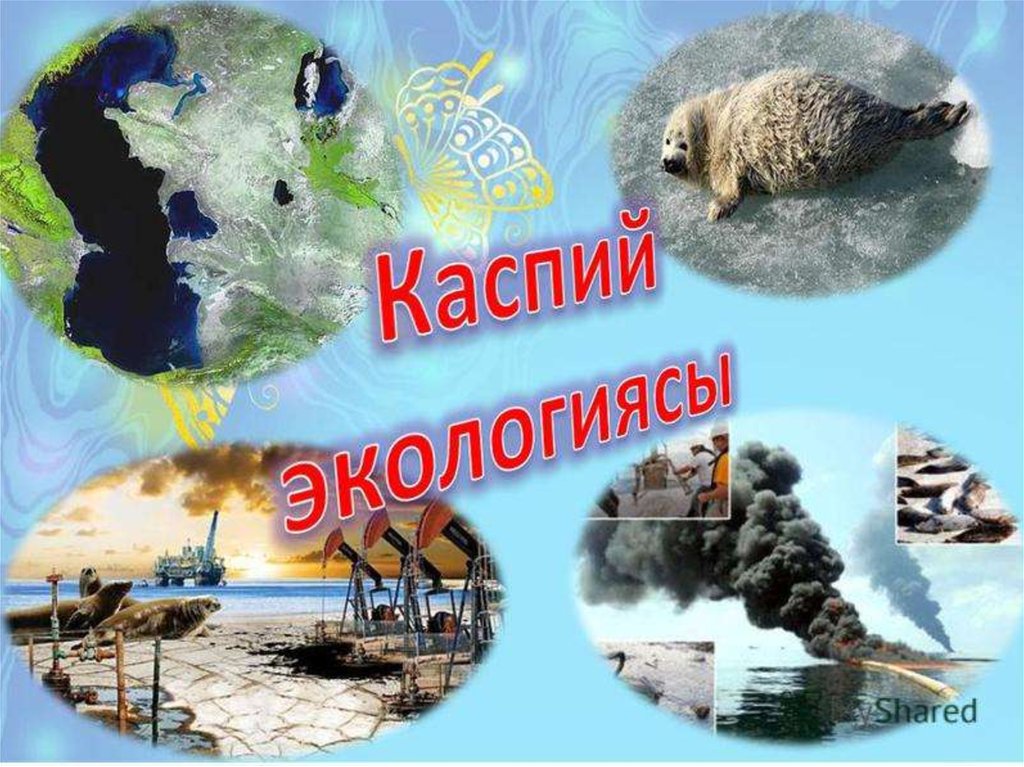 (Т) 1- Каспий теңізінің; 2- жер асты суларының, 3- Мұздықтардың, 4-  өзен-көлдердің ластану проблемасының себеп-салдарын және проблеманы шешу жолдарын «Фишбоун» әдісі арқылы  талдау 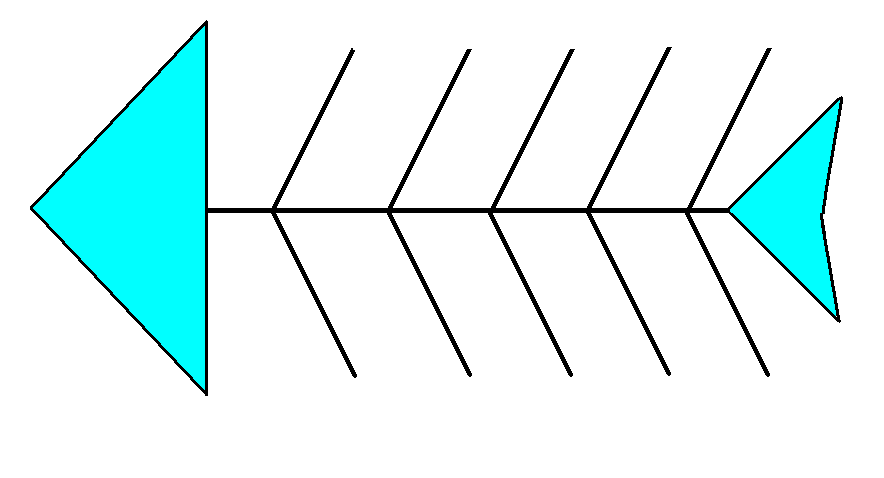 Бағалау түрі: өзара бағалау жүреді, мұғалімнің қадағалауымен.(Д) Мәтінді cәйкестендіру.Бағалау критерийі:Құрлық суларының экологиялық мәселелерін дұрыс сәйкестендіреді;Құрлық суларының экологиялық мәселелерінің  шешу жолдарын дұрыс сәйкестендіреді.Бағалау түрі: өзін – өзі бағалау жүреді, мұғалімнің қадағалауымен.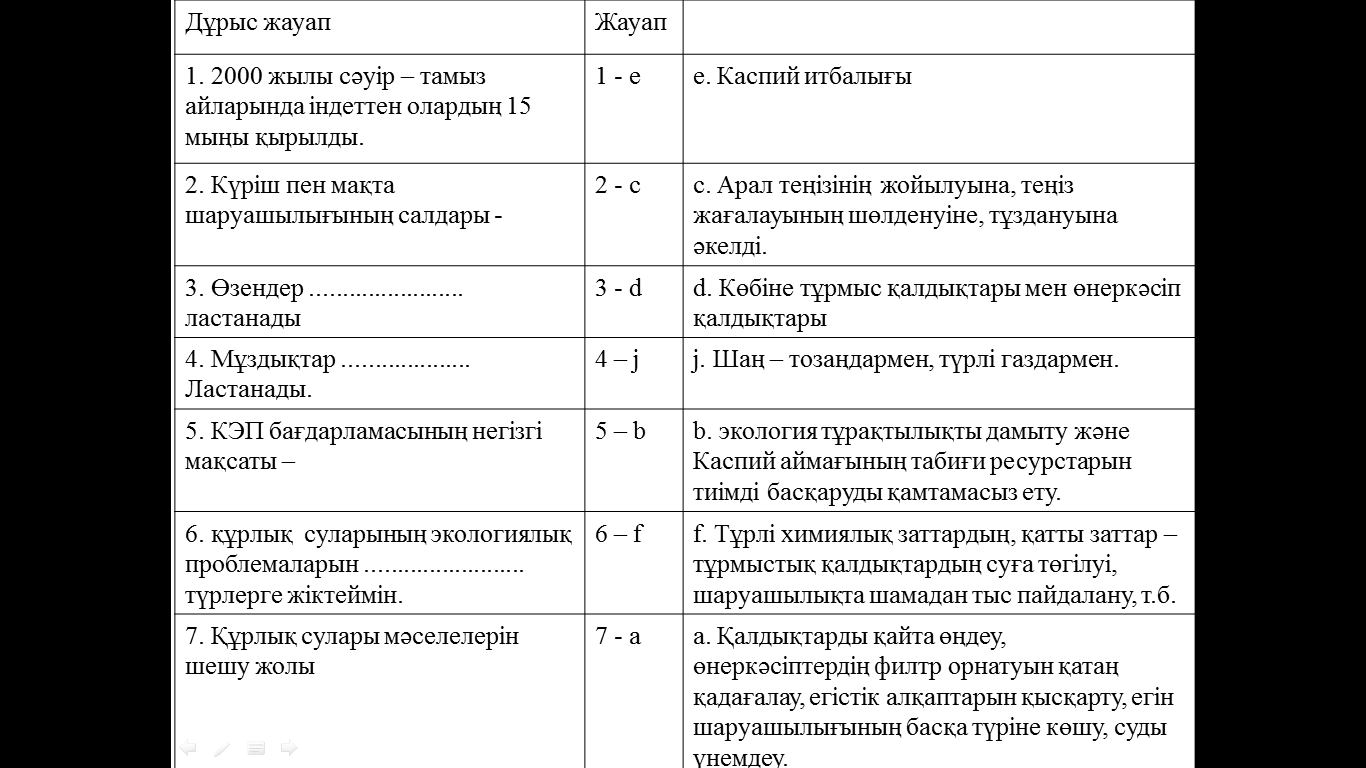 (С) Жаңа сабаққа көшу. Суретпен жұмыс. Талдау. Мұғалім кейбір ұғымдарды ашып түсіндіру.Сабақ тақырыбын болжау.Сабақтың тақырыбы мен оқу мақсатымен таныстыру.Тақырыпқа қатысты терминдермен жұмыс. Бағалау критерийлерімен таныстыру.(Т) 1- Каспий теңізінің; 2- жер асты суларының, 3- Мұздықтардың, 4-  өзен-көлдердің ластану проблемасының себеп-салдарын және проблеманы шешу жолдарын «Фишбоун» әдісі арқылы  талдау Бағалау түрі: өзара бағалау жүреді, мұғалімнің қадағалауымен.(Д) Мәтінді cәйкестендіру.Бағалау критерийі:Құрлық суларының экологиялық мәселелерін дұрыс сәйкестендіреді;Құрлық суларының экологиялық мәселелерінің  шешу жолдарын дұрыс сәйкестендіреді.Бағалау түрі: өзін – өзі бағалау жүреді, мұғалімнің қадағалауымен.(С) Жаңа сабаққа көшу. Суретпен жұмыс. Талдау. Мұғалім кейбір ұғымдарды ашып түсіндіру.Сабақ тақырыбын болжау.Сабақтың тақырыбы мен оқу мақсатымен таныстыру.Тақырыпқа қатысты терминдермен жұмыс. Бағалау критерийлерімен таныстыру.(Т) 1- Каспий теңізінің; 2- жер асты суларының, 3- Мұздықтардың, 4-  өзен-көлдердің ластану проблемасының себеп-салдарын және проблеманы шешу жолдарын «Фишбоун» әдісі арқылы  талдау Бағалау түрі: өзара бағалау жүреді, мұғалімнің қадағалауымен.(Д) Мәтінді cәйкестендіру.Бағалау критерийі:Құрлық суларының экологиялық мәселелерін дұрыс сәйкестендіреді;Құрлық суларының экологиялық мәселелерінің  шешу жолдарын дұрыс сәйкестендіреді.Бағалау түрі: өзін – өзі бағалау жүреді, мұғалімнің қадағалауымен.АҚТ көрсетілімАКТ мүмкіндігітаратпа материалдар, суреттер, бейне материалдар, т.б.Таратпа материалдар.Сабақ соңы75-80 минутОқушылар өз жұмыстарына кері байланыс береді. Өзін – өзі бағалау жүреді.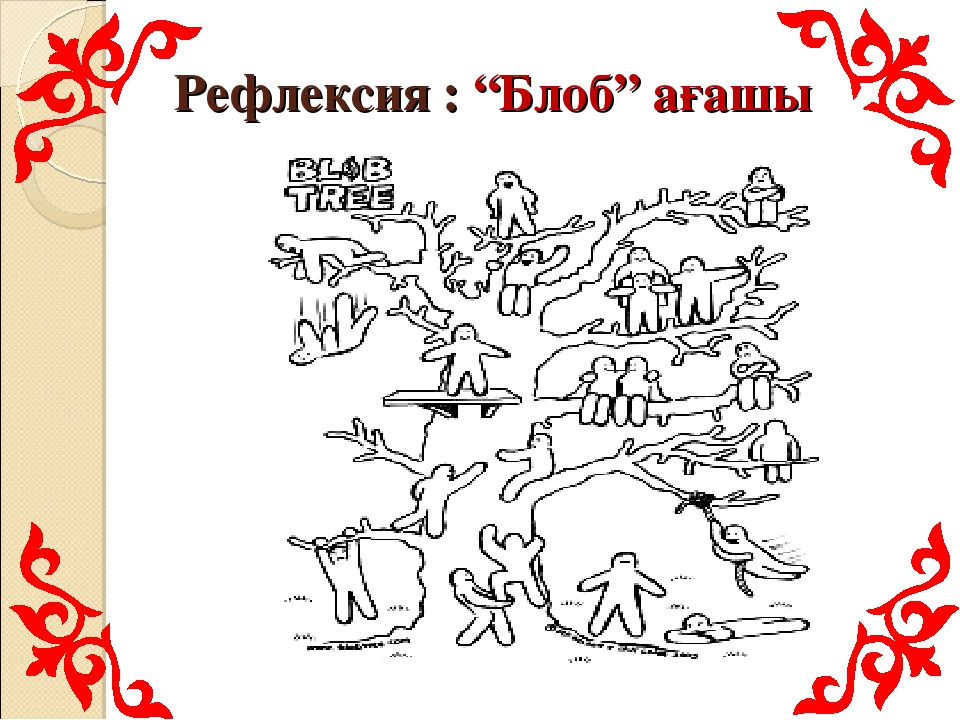 Оқушылар  сабақ барысына рефлексия береді.Үйге тапсырма: №23Қазақстандағы жер асты суларының экологиялық проблемаларын талдаңыз. 1. Қазақстанның жер асты суларына бай аймақтарын анықтаңыздар.2. Жер асты суларының  ластану себептерін жазыңыз.3. Ластануының салдарын жазыңыз.4. Ластанудан  қорғау шараларына 3 ұсыныс жасаңыз.Оқушылар өз жұмыстарына кері байланыс береді. Өзін – өзі бағалау жүреді.Оқушылар  сабақ барысына рефлексия береді.Үйге тапсырма: №23Қазақстандағы жер асты суларының экологиялық проблемаларын талдаңыз. 1. Қазақстанның жер асты суларына бай аймақтарын анықтаңыздар.2. Жер асты суларының  ластану себептерін жазыңыз.3. Ластануының салдарын жазыңыз.4. Ластанудан  қорғау шараларына 3 ұсыныс жасаңыз.Оқушылар өз жұмыстарына кері байланыс береді. Өзін – өзі бағалау жүреді.Оқушылар  сабақ барысына рефлексия береді.Үйге тапсырма: №23Қазақстандағы жер асты суларының экологиялық проблемаларын талдаңыз. 1. Қазақстанның жер асты суларына бай аймақтарын анықтаңыздар.2. Жер асты суларының  ластану себептерін жазыңыз.3. Ластануының салдарын жазыңыз.4. Ластанудан  қорғау шараларына 3 ұсыныс жасаңыз.АҚТ көрсетілім Таратпа материалдар. АҚТ көрсетілім